This is just a draft.  Change it in any way that works best for your club.XXXX Lions Club Partnering with Vermont Lions Charities to assist sightThe XXXX Lions club announced that they are partnering with other Vermont Lions Clubs and the Vermont Lions Charities (VLC) on a CAMPAIGN FOR SIGHT throughout the month of May. Area residents have long been aware of the efforts of the XXXX Lions Club to assist locals in their vision needs.  What folks may not be aware of is that Vermont Lions Charities assists the vision needs all Vermonters – even those without a local Lions club.Uncorrected eyesight is a significant barrier to employment.  State programs like Medicaid will fund an eye exam, but fail to fund the purchase of eyeglasses. Vermont Lions Charities assists those individuals in need of eyeglasses that have exhausted all other means of financing their own glasses.  The CAMPAIGN FOR SIGHT will ensure that program continues to reach Vermonters in need.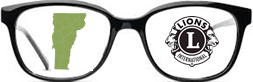 Vermont Lions Charities also sponsors KidSight a program designed to protect the vision of Vermont’s children.  VLC purchased four Spot Vision screening cameras which are shared between the Lions Clubs.  “KidSight USA is an important initiative that will help families protect the eye health of their children,” said Lions International President Preston. “It builds on our proud history of saving sight and our belief that all children deserve to see the world clearly. With the help of Lions, we hope they will.”  Lions in Vermont this year have screened more than 22,000 kids, that’s more than a quarter of Vermont’s K-12 population. 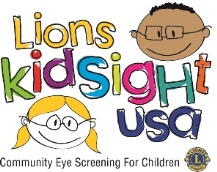 Diabetes can cause blurred vision in several ways. In 2017 Lions International challenged all Lions to “take on” diabetes through education, outreach and improving quality of life through diabetes camps and community recreational programs.  Vermont Lions Charities and XXXX Lions Club are living up to that challenge.  Local youth with type 1 diabetes that would like the opportunity to attend the Vermont Overnight Camp can contact XXXX Lions club or VLC for financial assistance.The Shared Vision Fund of Vermont Lions Charities and XXXX Lions club appreciate your support of the CAMPAIGN FOR SIGHT. Vermont Lions Charities is a 501(c)3 non-profit organization. Contributions can be mailed to the XXXX Lions club at  ADDRESS or directly to VLC at: Vermont Lions Charities c/o Lion Woody Stoddard, 163 Whitney Road, Springfield, VT 05159